GUÍA DE PENSAMIENTO MATEMÁTICO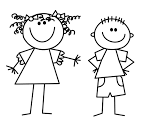 Observar los números del 1 al 20 cuenta cada uno de los puntitos que aparecen al lado de cada número y grafícalos. 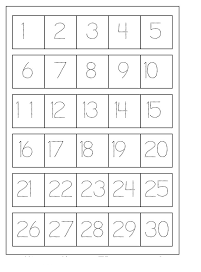 Participar de un entretenido bingo de los números del 1 al 20.Instrucciones:Observar el cartón con los números.Escuchar con atención los números que salen en el sorteo.Con un lápiz marcar el número que se va nombrando.Gritar bingo cuando esté el cartón completo con los números marcados.Se entregarán dos cartones de bingo (anexados a la guía)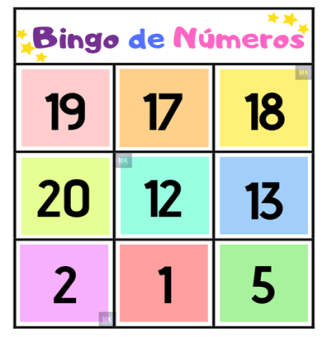 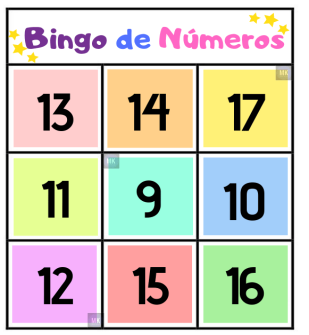 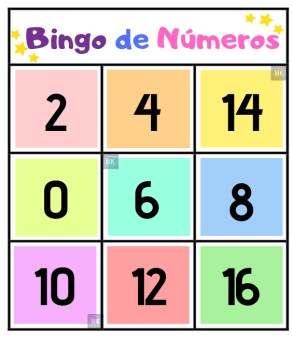 Nombre:Curso: KINDER Fecha: semana N°30¿QUÉ APRENDEREMOS?¿QUÉ APRENDEREMOS?¿QUÉ APRENDEREMOS?AMBITO: Interacción con el Medio Natural y CulturalAMBITO: Interacción con el Medio Natural y CulturalAMBITO: Interacción con el Medio Natural y CulturalNÚCLEO: Pensamiento MatemáticoNÚCLEO: Pensamiento MatemáticoNÚCLEO: Pensamiento MatemáticoObjetivo de Aprendizaje:(6): Emplear los números para contar, identificar, cuantificar y comparar  cantidades del 11 al 20.Objetivo de Aprendizaje:(6): Emplear los números para contar, identificar, cuantificar y comparar  cantidades del 11 al 20.Objetivo de Aprendizaje:(6): Emplear los números para contar, identificar, cuantificar y comparar  cantidades del 11 al 20.Objetivos de la Semana:Observar los números del 1 al 20 cuenta cada uno de los puntitos que aparecen al lado de cada número y grafícalos.Participar de un entretenido bingo de los números del 1 al 20.Objetivos de la Semana:Observar los números del 1 al 20 cuenta cada uno de los puntitos que aparecen al lado de cada número y grafícalos.Participar de un entretenido bingo de los números del 1 al 20.Objetivos de la Semana:Observar los números del 1 al 20 cuenta cada uno de los puntitos que aparecen al lado de cada número y grafícalos.Participar de un entretenido bingo de los números del 1 al 20.Objetivo Transversal (1): Participar en actividades y juegos colaborativos, planificando, acordando estrategias para un propósito común y asumiendo progresivamente responsabilidades en ellos. (Convivencia y Ciudadanía)Objetivo Transversal (1): Participar en actividades y juegos colaborativos, planificando, acordando estrategias para un propósito común y asumiendo progresivamente responsabilidades en ellos. (Convivencia y Ciudadanía)Objetivo Transversal (1): Participar en actividades y juegos colaborativos, planificando, acordando estrategias para un propósito común y asumiendo progresivamente responsabilidades en ellos. (Convivencia y Ciudadanía)Para trabajar con mi guía necesito:Estar en un ambiente tranquilo.Lavarme las manos.Estar en compañía de un adulto.Contar con muchas ganas para responder.TICKET DE SALIDALa siguiente actividad tiene como objetivo conocer cuánto aprendiste. ¡Recuerda que debes hacerlo solita/o!Observar las rectas numéricas y grafica los números que faltan.